Załącznik nr 3Publiczna Szkoła Podstawowa im. Jana Pawła II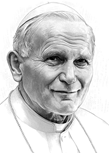 w Woli Taczowskiej, 26-652 ZakrzewKARTA ZGŁOSZENIA DZIECKA SPOZA REJONU DO KLASY INA ROK SZKOLNY 20…./20….Wola Taczowska, dn. ……………………….……………………………………….…………………………..
imiona i nazwisko rodziców (opiekunów)                                              ……………………………………………………………..……..adres zamieszkania……………………………………………………………………                        
adres zameldowania  stałegoProszę o przyjęcie mojego dziecka imię……………………      nazwisko…………………............                 ur. …………………w ……………..………….do klasy I Publicznej Szkoły Podstawowej   im. Jana Pawła II             w Woli Taczowskiej  w roku szkolnym ..………………….…. 	
Uzasadnienie: …………………………………………………………………………………………………………………………………………………………………………………………………………………………….……………………………………………………………………………………………………………………….……………………………………………………………………………………………………………………….………………………………………..	                   Podpis rodzicaDane osobowe dziecka Dane rodziców/ prawnych opiekunówInformacje dodatkowe……. Dziecko rodzica/opiekuna samotnie je wychowującego ( wpisać Tak lub Nie)…..... Dziecko rodziców/opiekunów niepełnosprawnych (wpisać Tak lub Nie)……. Dziecko w rodzinie zastępczej (wpisać Tak lub Nie)……. Orzeczenie poradni psychologiczno-pedagogicznej(wpisać Tak lub Nie)Liczba dzieci w rodzinie ……… .Dodatkowe informacje o dziecku (np. choroby, uczulenia itp.)………………………………………………………………………..……….……………………………………………………………………………………………………………………………………………………………Inne telefony kontaktowe……………………………………………………………………………..…………OświadczenieOświadczam, że dane przedłożone w niniejszym podaniu są zgodne ze stanem faktycznym. Niniejszym przyjmuję do wiadomości i wyrażam zgodę na przetwarzanie danych osobowych zawartych w niniejszym podaniu, w systemach informacyjnych w celu przeprowadzenia procedury naboru do szkoły podstawowej.Zgodnie z art. 13 ogólnego rozporządzenia o ochronie danych osobowych z dnia 27 kwietnia 2016 r.(Dz. Urz. UE L 119 z 04.05.2016)informuje się, iż:administratorem danych osobowych uczniów jest Publiczna Szkoła Podstawowa im. Jana Pawła II                      w Woli Taczowskiej,  Wola Taczowska  11B, 26-652 Zakrzewdane osobowe przetwarzane będą w celu rekrutacji zgodnie z Ustawą z dnia 14 grudnia 2016 r. Prawo oświatowe (t.j. Dz.U. z 2021 r. poz. 1082), na podstawie Art. 6 ust. 1 lit. c ogólnego rozporządzenia                    o ochronie danych osobowych z dnia 27 kwietnia 2016 r.dane osobowe przechowywane będą w czasie zgodnym z przepisami w/w Ustawykażdy posiada prawo do dostępu do danych osobowych, ich sprostowania, usunięcia lub ograniczenia przetwarzania lub odwołania uprzednio udzielonej zgodykażdy ma prawo wniesienia skargi do organu nadzorczego –Prezesa Urzędu Ochrony Danych Osobowych, ul. Stawki 2, 00-193 Warszawa podanie danych osobowych jest obowiązkowe ze względu na przepisy prawaKontrakt z Inspektorem Ochrony Danych –Bartłomiej Kida e-mail: bodo.radom@gmail.com dane osobowe nie są przekazywane do państw trzecichdane osobowe nie są przetwarzane w sposób zautomatyzowany Data                                                                                                                Podpis rodzica/opiekuna     ……………………………                                                                                    …………………………PESEL

……………….……………….…

…………………..……………………
Imiona

……………………….…………….Nazwisko

………………………….………….
Data urodzenia

……………………..……………….
Miejsce urodzenia

…………………………….…………….
Miejsce zamieszkania

……………….………….
numer domu

………………………..……….
kod pocztowy

…………………………………….
miejscowośćAdres zameldowania dziecka jeśli inny niż adres zamieszkania……………………………………………………………………………………………………………….Adres zameldowania dziecka jeśli inny niż adres zamieszkania……………………………………………………………………………………………………………….Adres zameldowania dziecka jeśli inny niż adres zamieszkania……………………………………………………………………………………………………………….Dane matki/prawnej opiekunkiDane ojca/prawnego opiekuna
…………………..…………………..…………
Imię…………………..……………………..…………
Nazwisko
…………………..…………………..…………
Imię…………………..……………………..…………
Nazwisko
……………………………………………..….………….
adres zamieszkania

………………………..……….
kod pocztowy

…………………………………..…………………….
miejscowość
……………………………………………..….………….
adres zamieszkania

………………………..……….
kod pocztowy

…………………………………..…………………….
miejscowość
……………….………….
numer telefonu
……………….………….
numer telefonuZakład pracy- adres -nazwa
………………………………………………………….……………
………………………………………………………………………Zakład pracy- adres -nazwa
………………………………………………………….……………
………………………………………………………………………
……………………………………………………..……………
Telefon kontaktowy
……………………………………………………..……………
Telefon kontaktowy